Mr. Bucci 		ELA 7		Text 8 & 9 Close Reading Module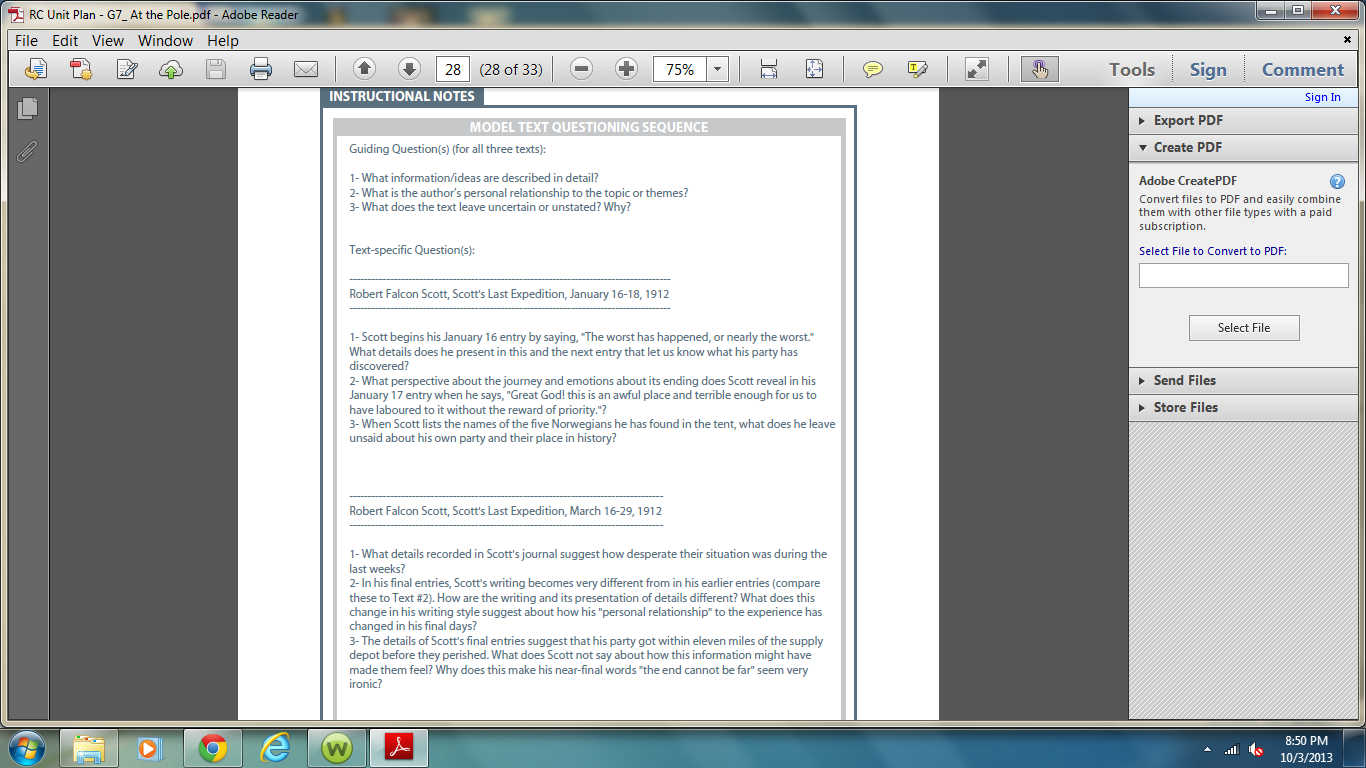 Guided Questions1.2.3.Text-Specific Questions1.2.3.